Учреждения  города  Ирбита и Свердловской области,оказывающие бесплатную юридическую помощьМИНИСТЕРСТВО ОБЩЕГО И ПРОФЕССИОНАЛЬНОГО ОБРАЗОВАНИЯ СВЕРДЛОВСКОЙ ОБЛАСТИ оказывает следующие виды бесплатной юридической помощи:правовое консультирование в устной и письменной форме по вопросам, относящимся к компетенции Министерства образования.составление заявлений, жалоб, ходатайств и других документов правового характера.Бесплатная юридическая помощь в виде составления заявлений, жалоб, ходатайств и других документов правового характера оказывается специалистами отдела правового обеспечения системы Министерства образования в случае обжалования гражданином во внесудебном порядке актов федеральных органов государственной власти, органов местного самоуправления и их должностных лиц, приятных в сфере образования.Бесплатная юридическая помощь при обращении посредством телефонной связи не оказывается. 	Министерство образования принимает  решение об отказе в оказании бесплатной юридической помощи гражданам в случае, если заявитель:обратился за бесплатной юридической помощью по вопросу, не имеющему правового характера;обратился за бесплатной юридической помощью при отсутствии правовых оснований для предъявления соответствующих требований;представил документы, содержащие недостоверные сведения;не относится категорий граждан, имеющих право на оказание бесплатной юридической помощи;обратился с просьбой о предоставлении бесплатной юридической помощи при наличии установленных законодательством Российской Федерации препятствий к обращению в государственный или муниципальный орган;ходатайствует об оказании бесплатной юридической помощи, не предусмотренной законодательствомвопросы, изложенные в обращении (заявлении), не входят в компетенцию Министерства общего и профессионального образования Свердловской области.	Дополнительную информацию об оказании бесплатной юридической помощи можно посмотреть на сайте Министерство образования Свердловской области http://www.minobraz.ru/dejatelnost/okazanie_besplatnojj_juridicheskojj_pomoshhi/МИНИСТЕРСТВО СОЦИАЛЬНОЙ ПОЛИТИКИ СВЕРДЛОВСКОЙ     ОБЛАСТИ	О порядке оказания бесплатной юридической помощи Министерством социальной политики Свердловской области можно посмотреть по адресу: http://msp.midural.ru/aktualnye-proekty/besplatnaya-yuridicheskaya-pomoshch.html ГОСУДАРСТВЕННОЕ КАЗЕННОЕ УЧРЕЖДЕНИЕ «ИРБИТСКИЙ ЦЕНТР ЗАНЯТОСТИ» бесплатную юридическую помощь оказывает по вопросам:Отказ работодателя в заключении трудового договора, нарушающего гарантии, установленные Трудовым кодексом Российской Федерации.Назначение, перерасчет и взыскание пособий по безработице.Обжалование во внесудебном порядке актов органов местного самоуправления муниципального образования город Ирбита и Ирбитского района и их должностных лиц.Консультация предоставляется после предъявления следующих документов:Заявления о предоставлении бесплатной юридической помощи.Документа, удостоверяющего личность.Документов, подтверждающих право на получение бесплатной юридической помощи.Прием граждан осуществляется по адресу: г. Ирбит, ул. Советская, 61ДЕТСКИЙ ПРАВОЗАЩИТНЫЙ ФОНД «ШАНС» приглашает на бесплатные комплексные консультации по проблемам защиты прав детей и молодежи.	Опытные специалисты (юристы, адвокаты, психологи) окажут помощь детям, подросткам, молодым людям в трудной жизненной ситуации:Защита прав потерпевших от преступления.Проблемы в школе, семье, со сверстниками.Защита семейных, жилых, трудовых прав.Представительство по гражданским делам.Защита обвиняемых, подсудимых по уголовным делам.Компенсация морального ущерба и материального вреда.Правовые проблемы лиц, имеющих алкогольную либо наркотическую зависимость.Помощь жертвам насилия и жестокого обращения.Записаться на консультацию можно по телефону: 8(343) 307-34-94, 307-34-61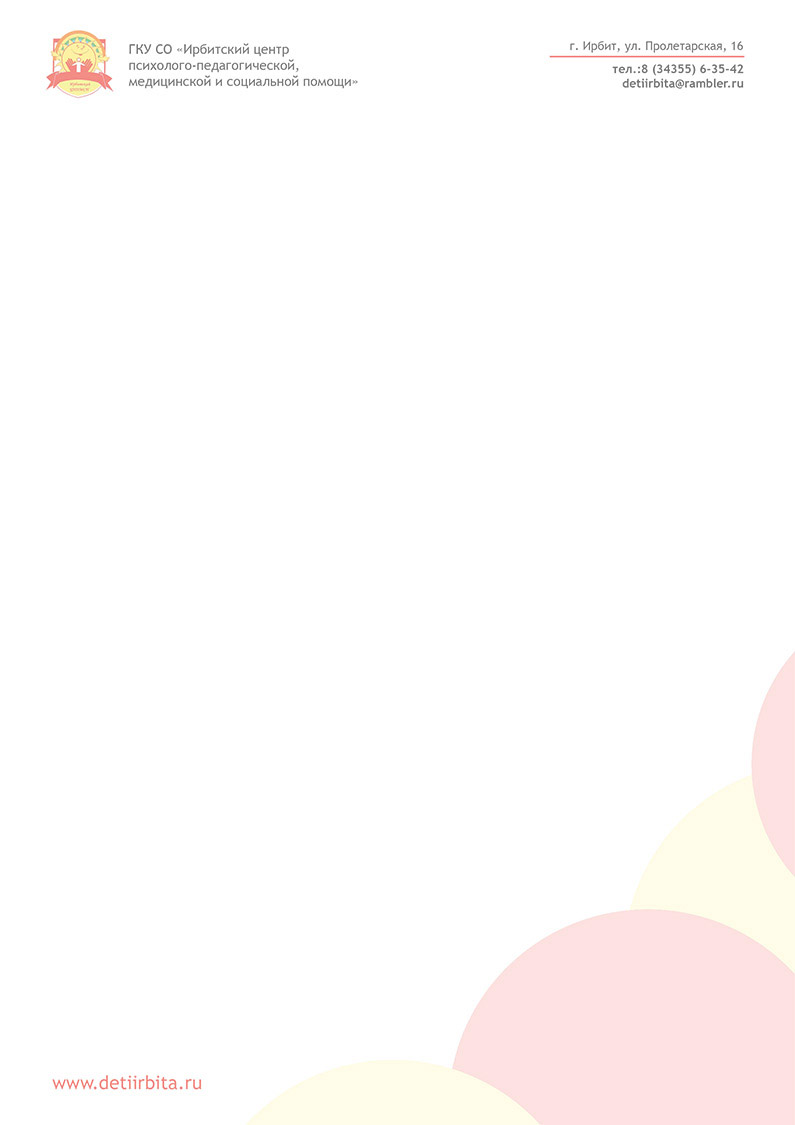 